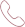 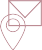 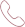 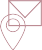 EZAIM CABO MAÑOGILSobre mi: Soy un chico activo y movido al que le gusta salir y pasarlo bien , Le dedico tiempo a las cosas que me gustan y me apasionan . Intento tener el máximo tiempo para hacer lo que me gusta. y disfrutar.Experiencia laboral: Febrero a junio 2022Prácticas como ayudante de camarero en el servicio de mediodía, carta, en el restaurante LINCOLN 32.Tareas realizadas: Atención al cliente en bistró, y restaurante, montar y desmontar mesas, repasar menaje de bistró y comedor, preparar cafés, tirar cañas.Datos académicos:2019-2022-P. F. I de hostelería -H03:Ayudante de cocina y servicios de cafetería y restaurante, en Escola d’Aprenents Sant Genis (BCN)Idiomas:Castellano-Lengua materna Catalán-Hablado y escrito Nivel medio